BJC “Jaunība” piedāvātie pasākumi  
2023.gada oktobrī 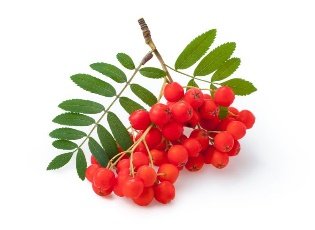 DatumsPasākumsatbildīgaisVieta un laiks02.10.BJC “Jaunība” radošo kolektīvu koncerts veltīts Senioru dienai.I.PogaDaugavpils pensionāru sociālās apkalpošanas teritoriālais centrsplkst. 14.303.10.-4.10Skatuviskās tautas deju kolektīvu vadītāju un virsvadītāju deju repertuāra apguves metodiskais seminārs, gatavojoties XIII Latvijas Skolu jaunatnes Dziesmu un deju svētkiemVISC,N.KrivoguzaRīgas Tehniskā koledža, Braslas iela16, RīgaPlkst.10.00-17.004.10.Spēle – konkurss „Mana veselība – mana dzīve” Daugavpils pilsētas Bērnu un jauniešu centra brīvā laika kluba „Ruģeļi” audzēkņiemA.SkurjateDaugavpils pilsētas Bērnu un jauniešu centra “Jaunība” apkaimes brīvā laika klubā “Ruģeļi”plkst. 16.005.10.Seminārs/konference plašākas skolēnu izglītības pieredzes jomas speciālistiem, pašvaldību pārstāvjiemA.JurģīteKlātiene, Rīgā5.10.Pilsētas Skolotājiem veltīts svētku pasākumsDPIP5.10.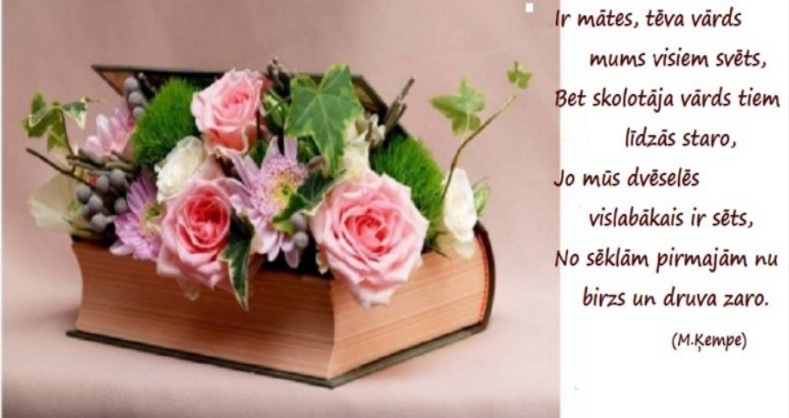 Sveicam 
Starptautiskajā Skolotāju dienā!Sveicam 
Starptautiskajā Skolotāju dienā!Sveicam 
Starptautiskajā Skolotāju dienā!5.10.Sacensību seriāla “Orientieris 2023” 18. posmsA.SmoļakovaĻ.PavļukovaDaugavpils, Stropi6.10.Pasākums “Rudens krāsas” Daugavpils pilsētas Bērnu un jauniešu centra “Jaunība” Brīvā laika kluba “Smaids” bērniem un jauniešiemJ. SuhoviloDaugavpils pilsētas Bērnu un jauniešu centra “Jaunība” Brīvā laika klubā “Smaids”,plkst. 16.0009.10.XII MŪZIKAS UN MĀKSLAS FESTIVĀLS Daugavpils ReStArt 2023 | Latvijas jauno horeogrāfu izrādes CEĻĀ apmeklēšanaBJC “Jaunība” deju jomas pedagogiDaugavpils Kultūras pilī10.10.Radoša darbnīca “Rudens krāsas” Daugavpils pilsētas BJC “Jaunība” apkaimes brīvā laika kluba “Križi” bērniem un jauniešiemT.SmirnovaDaugavpils pilsētas BJC “Jaunība” apkaimes brīva laika klubs “Križi”
plkst.16:0010.10.Konkurss – izstāde “Nāk rudens apgleznot Latviju”  Daugavpils pilsētas BJC “Jaunība” apkaimes brīvā laika kluba “Grīva” bērniem un jauniešiemI.JackevičaDaugavpils pilsētas BJC “Jaunība” apkaimes brīva laika klubs “Grīva”
plkst.13:2011.10.LIZDA Izglītības iestāžu vadītāju padomes sēdeA.JansoneZOOM platforma, plkst.14.3011.10.Daugavpils pilsētas Bērnu un jauniešu centra “Jaunība ”vizuālās un vizuāli plastiskās mākslas pulciņu skolotājiem MA sēde.J.Veļičko
O.SverčkauskaBJC “Jaunība”   plkst.12.0012.10.Sacensību seriāla “Orientieris 2023” 19. posmsA.SmoļakovaĻ.PavļukovaAugšdaugavas novads,Zaļumi12.10.Latgales novada sporta svētki bērniem un jauniešiem ar specialām vajadzībāmA.MamajevaLīvāniplkst.10.00-13.3012.10.Seminārs direktoru vietniekiem audzināšanas jomāA.JurģīteBJC Jaunība, konferenču zāle (2.4.) plkst.14.0013.10.Latgales skaistākās vietas. Brauciens uz Līksnu Daugavpils pilsētas Bērnu un jauniešu centra brīvā laika kluba „Mezgls” audzēkņiem.N.SkarbinīkaO.Taļmane-Jansone13.10Jautrie starti “Džungļu spēles” Daugavpils pilsētas BJC “Jaunība” apkaimes brīvā laika kluba “Križi” bērniem un jauniešiemT.SmirnovaA.UzolsDaugavpils pilsētas BJC “Jaunība” apkaimes brīvā laika klubs “Križi” plkst.16:0014.10.BJC “Jaunība” kolektīva metodiskais brauciensD.OzerskaA.JansoneMadonaCēsisSk.programmu14.10.Orientēšanās festivālsA.SmoļakovaĻ.PavļukovaSvente15.10.10. Sēlijas čempionāts orientēšanās sportā vidējā distancē                                             A.SmoļakovaĻ.PavļukovaJēkabpils novads,Sēlpils pagasts, Arbidāni16.10.-20.10.Karjeras nedēļa 2023-  “Tavs prasmju portfelis”Pulciņu apmeklēšana18.10.Eiropas prasmju gadam veltīts pasākums 1.-2.kl.skolēniem “Izvēlies, ko vēlies!” A.JurģīteBJC “Jaunība” Saules ielā 7 plkst.12.00Lūgums pieteikt skolēnu grupu 10 dalībnieku sastāvā līdz 9.10.23. pa e-pastu agnese.jurgite@jauniba.lv18.10.“Pagalma Olimpiskās spēlēs” Daugavpils pilsētas Bērnu un jauniešu centra brīvā laika klubu „Ruģeļi” un “Mezgls” audzēkņiemO.Taļmane-JansoneN.SkarbinīkaA.SkurjateRuģeļos sporta laukums plkst. 16.0018.10.Kvests “Profesiju daudzveidīgā pasaule” Daugavpils pilsētas Bērnu un jauniešu centra “Jaunība” Brīvā laika kluba “Smaids” bērniem un jauniešiemJ. SuhoviloDaugavpils pilsētas Bērnu un jauniešu centra “Jaunība” Brīvā laika klubā “Smaids”plkst. 16.0019.10.Repertuāra apguves seminārs skolu koru diriģentiem, gatavojoties XIII Latvijas Skolu jaunatnes Dziesmu un deju svētkiemA.PecevičaRīga, vieta tiks precizēta19.10.Sacensību seriāla “Orientieris 2023” 20. posmsA.SmoļakovaĻ.PavļukovaDaugavpils,Neredzīgo biedrība21.10.-22.10Orientēšanās sacensības “Lietuvos taurė 2023”A.SmoļakovaĻ.PavļukovaLietuva, Zarasi21.10.-22.10.Konkurss “Travelling festival 2023”J.GrizāneIgaunija, Tallina21.10.Folkloras skolotāju un bērnu un jauniešu folkloras kopu vadītāju profesionālās kompetences pilnveides kursiL.VaivodeA.PecevičaTiešsaistē23.10.-27.10.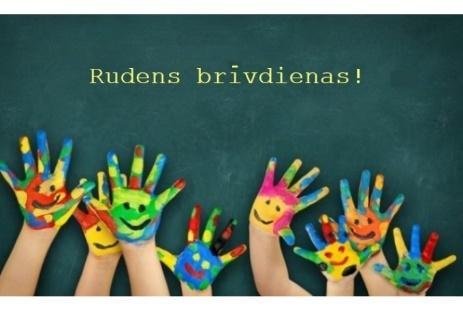 Skolēnu brīvdienas!23.10.-27.10.Interešu izglītības vizuālās un vizuāli plastiskās mākslas pedagogu profesionālās kompetences pilnveides kursi "Skolēnu kultūras identitātes veidošana un attīstīšana, līdzdarbojoties kultūras mantojuma saglabāšanā un tradīciju pārmantošanā"O.SverčkauskaJ.VeļičkoRīga, vieta tiks precizēta25.10.Modes skate “Rudens -2023” Daugavpils pilsētas Bērnu un jauniešu centra “Jaunība” brīvā laika kluba ”STARS” bērniem un jauniešiem.   A.MamajevaDaugavpils pilsētas Bērnu un jauniešu centra “Jaunība” brīvā laika klubā “STARS”plkst. 15.00  24.10.-25.10.Pedagogu profesionālās kompetences pilnveides kursi "Mācīšanas un mācīšanās prasmju izkopšana pūtēju orķestru darbībā"A.GrīnbertsA.PecevičaRīgas 6.vidusskola25.10.Pieredzes apmaiņas seminārs dizaina un tehnoloģiju skolotājiem "Kustīgie modeļi".A. Labute N.IzuļenaBJC "Jaunība", Saules ielā 7, kab. 1.2.Pieteikties līdz 20.10. anfisa.labute@jauniba.lv 26.10.-27.10.Pedagogu profesionālās kompetences pilnveides kursi "Metodes instrument spēles apguvē skolēnu vokāli instrumentālajos ansambļos un instrumentālajos ansambļos"A.PecevičaS.RjabcevaRīgas 45.vidusskola26.10-27.10.Skolu koru diriģentu, vokālo ansambļu interešu izglītības pedagogu profesionālās kompetences pilnveides programma “Skolēnu radošās darbības attīstīšana koru un vokālo ansambļu nodarbībās” (1.daļa)A.PecevičaRīga, vieta tiks precizēta26.10-27.10.Staņislava Broka Daugavpils Mūzikas vidusskolas 100 gadu jubilejas koncertu apmeklējumsBJC “Jaunība” mūzikas jomas pedagogiStaņislava Broka Daugavpils Mūzikas vidusskola28.10.Atpūtas pasākums “Sveiks, ruden!” Daugavpils pilsētas Bērnu un jauniešu centra brīvā laika kluba „Ruģeļi” audzēkņiemA.SkurjateDaugavpils pilsētas Bērnu un jauniešu centra “Jaunība” apkaimes brīvā laika klubā “Ruģeļi”plkst. 11.0028.10.Daugavpils orientēšanās vasaras sezonas noslēgumasacensībasA.SmoļakovaĻ.PavļukovaAugšdaugavas novads,ApvedceļšDatums un laiks tiks precizētsSeminārs par skolēnu iesaistei labvēlīgas vides veidošanu pašpārvalžu atbalsta personām, izglītības iestāžu administrācijas pārstāvjiem un pašvaldību pārstāvjiem.G.VanagaTiešsaistē31.10.Foto izstāde „Man patīk rudens” Daugavpils pilsētas Bērnu un jauniešu centra “Jaunība” brīvā laika kluba ”STARS” bērniem un jauniešiem  A.MamajevaDaugavpils pilsētas Bērnu un jauniešu centra “Jaunība” brīvā laika klubā “STARS”plkst. 15.00  26.10.-29.10.Mūsdienu deju pedagogu profesionālās kompetences pilnveides kursi “Mūsdienu deju mācību programmu veidošana un mācību metožu pielietošana”VISC,I.PogaJelgava31.10.Helovīna Ballīte . Daugavpils pilsētas BJC “Jaunība” apkaimes brīvā laika kluba “Križi” audzēkņiemT.SmirnovaDaugavpils pilsētas BJC “Jaunība” apkaimes brīvā laika klubs “Križi”
plkst. 16:301.10. -6.11.Daugavpils izglītības iestāžu 5. -6. skolēniem un 7.-8.klašu skolēniem vizuālās mākslas plakātu konkurss  “Valsts svētki -  105”O.SverčkauskaDarbi ir jāiesniedz līdz 06.11.2023 BJC “Jaunība”, Saules 715.10.-6.11.Rodošo darbu izveide "Sargi mani, rakstu zīme!"   Daugavpils pilsētas Bērnu un jauniešu centra “Jaunība” pulciņu un brīva laika klubu audzēkņiemO.SverčkauskaDarbi ir jāiesniedz līdz 06.11.2023 BJC “Jaunība”, Saules 701.11.Mūsdienu deju radošais konkurss, Latgales novadsI.PogaDaugavpils Kultūras pils06.12.Floristikas seminārs “Dabas materiālu kompozīciju veidošana” Daugavpils pilsētas izglītības iestāžu skolotājiemO.SverčkauskaBJC “Jaunība”, Saules ielā 7
plkst.16:00
pieteikties līdz 01.12.2023. olga.sverckauska@jauniba.lv 